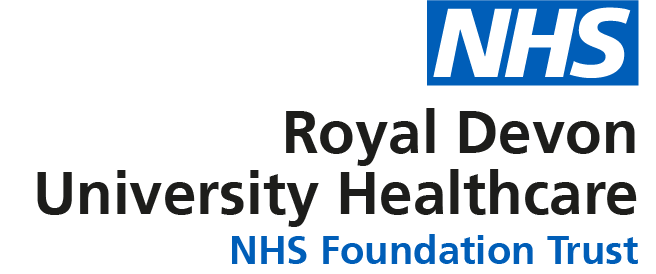 JOB DESCRIPTIONPERSON SPECIFICATIONJOB DETAILS JOB DETAILS Job Title Cancer Services SecretaryReports to Peer Review and Governance Lead, Cancer ServicesBand Band 3Department/Directorate Cancer Services / Specialist ServicesJOB PURPOSE To provide a good quality professional secretarial service to senior managersTo provide support/cover to other secretaries within the teamSpecifically, this post will work with colleagues and team leader to ensure that they provide a professional, efficient, accurate and timely serviceEnsure the professional image of the Trust is maintained at all times  To provide cross-cover and support to the Stem Cell Quality Assurance Co-ordinator roleKEY RESULT AREAS/PRINCIPAL DUTIES AND RESPONSIBILITIESAdministrative functionsTo manage Senior Managers and team diariesTo organise and co-ordinate meetings including sourcing of suitable venue, time, equipment.To provide minute/note taking at meetings, ensuring typed notes are circulated to attendees within the timeframes stipulated within Trust policies/standard operating procedures.To ensure that all documentation is produced to an excellent standard. This may include audio typing and personal dictation. To maintain records and filing systems in line with Trust policies.To operate an effective bring forward system, ensuring necessary range of papers are available to management team.To undertake photocopying and distribution of papers as required.To set up and maintain accurate and effective filing systems both paper based and electronic filing systems. Service delivery/improvementTo work with the team to ensure adequate cover is in place during periods of leaveContribute to  NHS service improvement/modernisation agenda e.g. service redesign Work as part of the team in developing processes within the department to meet the demands of a growing service Participate in team and directorate meetings as requiredContribute to audits regarding departmental proceduresTo have a flexible approach to working hours to meet the demands of the serviceAdhere to the Trust Access Policy and Health Records Policy and appropriate standard operating procedures, Key Performance Indicators, government targets and standard operational policiesCommunicationTo communicate with staff, external organisations and colleagues in a courteous, professional and timely manner at all timesTo deal with all day to day correspondence within the department – initiating appropriate responses in order to provide, staff and other parties with required information in a friendly and professional mannerTo contact staff when meetings need to be rescheduledMake and receive telephone calls both external and internal according to Trust standardsTake messages, ensuring they are actioned and/or received by the correct recipientCommunicate effectively including discussion and written communicationProactively manage email communication in line with the RD&E’s Email Best Practice guidance Provide excellent customer care, in a calm and professional manner – some situations may be challengingOrganise and/or support meetings through effective communicationGovernanceUndertake training as required to maintain competency/comply with trust policiesWork within Trust policies – including those for confidentiality, data protection, health and safety fire protection, and annual appraisalAdhere to the Trust Access Policy, Key Performance Indicators, government targets and standard operational policies and proceduresResource ManagementProvide cover in periods of absence as directed by department manager, this may involve moving to other areas Monitor use of supplies and stationery and ensure this is done efficiently and cost effectively in line with the needs of the serviceAdditional ResponsibilitiesThe post holder will be expected to carry out any other duties as required, commensurate with their pay band The post holder will be required to facilitate and support new starters to carry out their roleThe post holder will understand the limitations of the role and how to access supportTrustwide ResponsibilitiesTo take part in regular performance appraisalTo undertake any training required in order to maintain competency including mandatory training, e.g. Manual HandlingTo contribute to and work within a safe working environment The post holder is expected to comply with Trust Infection Control Policies and conduct him/herself at all times in such a manner as to minimise the risk of healthcare associated infectionAs an employee of the Trust, it is a contractual duty that you abide by any relevant code of professional conduct and/or practice applicable to you.  A breach of this requirement may result in action being taken against you (in accordance with the Trust’s disciplinary policy) up to and including dismissal.The post holder is expected to comply with Trust Infection Control Policies and conduct him/her at all times in such a manner as to minimise the risk of healthcare associated infection.KEY WORKING RELATIONSHIPS Areas of Responsibility: Administrative Support to Lead Cancer Nurse and Senior Cancer Leadership TeamNo. of Staff reporting to this role: 0The post holder is required to deal effectively with staff of all levels throughout the Trust as and when they encounter on a day to day basisIn addition, the post holder will deal with the wider healthcare community, external organisations and the public.This will include verbal, written and electronic media.Of particular importance are working relationships with: ORGANISATIONAL CHART FREEDOM TO ACT Able to work independently, with minimum supervisionCOMMUNICATION/RELATIONSHIP SKILLS To communicate with staff, external organisations and colleagues in a courteous, professional and timely manner at all timesTo deal with all day to day correspondence within the department – initiating appropriate responses in order to provide, staff and other parties with required information in a friendly and professional mannerTo contact staff when meetings need to be rescheduledMake and receive telephone calls both external and internal according to Trust standardsTake messages, ensuring they are actioned and/or received by the correct recipientCommunicate effectively including discussion and written communicationProactively manage email communication in line with the RD&E’s Email Best Practice guidance Provide excellent customer care, in a calm and professional manner – some situations may be challengingOrganise and/or support meetings through effective communicationANALYTICAL/JUDGEMENTAL SKILLSAnalytical skills & ability to problem solve PLANNING/ORGANISATIONAL SKILLSExcellent planning & organisational skillsCommunicate effectively including discussion and written communicationProactively manage email communication in line with the RD&E’s Email Best Practice guidance Organise and/or support meetings through effective communicationTake messages, ensuring they are actioned and/or received by the correct recipientPATIENT/CLIENT CARE Excellent interpersonal & communication skills inc. demonstrating empathy & sensitivity to patients and relativesAbility to promote good working liaisons (staff, patients, relatives)Ability to handle complex enquiries - distressed & anxious patients Commitment to meeting the needs of our patientsPOLICY/SERVICE DEVELOPMENT This post does not have responsibility for devising or implementing policy or service changes, however they may communicate with local teams on behalf of the Lead Cancer Nurse regarding changes in service as required.Adhere to the Trust Access Policy and Health Records Policy and appropriate standard operating procedures, Key Performance Indicators, government targets and standard operational policiesThe post holder is expected to comply with Trust Infection Control Policies and conduct him/her at all times in such a manner as to minimise the risk of healthcare associated infection.To undertake any training required in order to maintain competency including mandatory training, e.g. Manual HandlingFINANCIAL/PHYSICAL RESOURCES The post holder does not have any direct financial responsibility, however can place orders on the Trust procurement system for specific ward areas which are then approved by the budget holder.HUMAN RESOURCES The post holder does not have line management responsibility for any members of staff. INFORMATION RESOURCES Minute-taking for departmental meetings (i.e. Cancer Governance, EOL Working Group, CNS monthly meetings).RESEARCH AND DEVELOPMENT There is the possibility in helping with audit for the Stem Cell service where required PHYSICAL SKILLSTo ensure that all documentation is produced to an excellent standard. This may include audio typing and personal dictation. PHYSICAL EFFORTThere may on occasion be need for moving and handling of office equipment or supplies upon receipt of deliveries into the office.To undertake any training required in order to maintain competency including mandatory training, e.g. Manual HandlingMENTAL EFFORTConcentration and attention to detail/accuracy for minute-taking and transcription on a monthly basisEMOTIONAL EFFORTThe nature of the role involves sensitive discussions within the office environment and formal meetings, which may include details of patient care on a daily/weekly basisAbility to handle complex enquiries - distressed & anxious patients Ability to prioritise workload to respond to changing demandWORKING CONDITIONSVDU Usage on a daily basisOTHER RESPONSIBILITIES Take part in regular performance appraisal.Undertake any training required in order to maintain competency including mandatory training, e.g. Manual HandlingContribute to and work within a safe working environment You are expected to comply with Trust Infection Control Policies and conduct him/herself at all times in such a manner as to minimise the risk of healthcare associated infectionAs an employee of the Trust, it is a contractual duty that you abide by any relevant code of professional conduct and/or practice applicable to you.  A breach of this requirement may result in action being taken against you (in accordance with the Trust’s disciplinary policy) up to and including dismissal.You must also take responsibility for your workplace health and wellbeing:When required, gain support from Occupational Health, Human Resources or other sources.Familiarise yourself with the health and wellbeing support available from policies and/or Occupational Health.Follow the Trust’s health and wellbeing vision of healthy body, healthy mind, healthy you. Undertake a Display Screen Equipment assessment (DES) if appropriate to role.GENERAL This is a description of the job as it is now.  We periodically examine employees' job descriptions and update them to ensure that they reflect the job as it is then being performed, or to incorporate any changes being proposed.  This procedure is conducted by the manager in consultation with the jobholder.  You will, therefore, be expected to participate fully in such discussions.   We aim to reach agreement on reasonable changes, but if agreement is not possible, we reserve the right to insist on changes to your job description after consultation with you.Everyone within the Trust has a responsibility for, and is committed to, safeguarding and promoting the welfare of vulnerable adults, children and young people and for ensuring that they are protected from harm, ensuring that the Trusts Child Protection and Safeguarding Adult policies and procedures are promoted and adhered to by all members of staff. Job TitleCancer Services SecretaryRequirementsEssentialDesirableQUALIFICATION/ SPECIAL TRAININGMinimum of 3 qualifications, to include GCSE grade A-C/4-9 or equivalent in Maths and EnglishRSA III Typing or equivalentAudio Typing qualification or equivalent NVQ Level 3 in Business Admin or equivalent experienceClinical Document Management (CDM)ECDL, CLAIT or equivalentEEEEDDKNOWLEDGE/SKILLSExcellent planning & organisational skillsAbility to prioritise workload to respond to changing demandAbility to co-ordinate complex diary managementAbility to liaise and communicate with staff at all levelsMotivation and negotiation skillsExcellent interpersonal & communication skills inc. demonstrating empathy & sensitivity to patients and relativesAbility to promote good working liaisons (staff, patients, relatives)Extracting information / Listening Skills Ability to handle complex enquiries - distressed & anxious patients Ability to deal with challenging behaviour Ability to provide excellent customer care Knowledge of IT databases and computer systems Comprehensive PC skills - databases, word-processing, email, Excel Understanding of hospital IT systemsKnowledge of PAS or equivalent information systemAnalytical skills & ability to problem solve Proven strong administration skills Accurate data entry Excellent telephone manner Accurate Audio TypingKnowledge of Trust proceduresEEEEEEEEEEEEEDDDDDDDDEXPERIENCE Previous clerical experienceWorking in an NHS/clinical environment e.g. hospital, GP surgery, CCGEDPERSONAL ATTRIBUTES Enthusiastic highly motivated & committed to delivering a service Understand team work and work within a teamAble to plan and organise workloadAble to prioritise own work load and meet deadlinesAbility to work un-supervisedCan remain calm and professional in a busy environmentEmpathetic, but able to understand professional boundariesSmart appearance, adhering to the Uniform PolicyWelcoming friendly and approachable mannerAn adaptable approach to workFlexible approach to working hoursCommitment to continual development to inc. relevant new systems, policies and proceduresAdheres to relevant   Trust policies & proceduresAdheres to confidentiality & data protection requirements EEEEEEEEEEEEEEDFREQUENCY(Rare/ Occasional/ Moderate/ Frequent)FREQUENCY(Rare/ Occasional/ Moderate/ Frequent)FREQUENCY(Rare/ Occasional/ Moderate/ Frequent)FREQUENCY(Rare/ Occasional/ Moderate/ Frequent)WORKING CONDITIONS/HAZARDSWORKING CONDITIONS/HAZARDSROMFHazards/ Risks requiring Immunisation ScreeningHazards/ Risks requiring Immunisation ScreeningLaboratory specimensNContact with patientsYExposure Prone ProceduresNBlood/body fluidsNHazard/Risks requiring Respiratory Health SurveillanceSolvents (e.g. toluene, xylene, white spirit, acetone, formaldehyde and ethyl acetate)NRespiratory sensitisers (e.g isocyanates)NChlorine based cleaning solutions (e.g. Chlorclean, Actichlor, Tristel)NAnimalsNCytotoxic drugsNRisks requiring Other Health SurveillanceRisks requiring Other Health SurveillanceRadiation (>6mSv)NLaser (Class 3R, 3B, 4)NDusty environment (>4mg/m3)NNoise (over 80dBA)NHand held vibration tools (=>2.5 m/s2)NOther General Hazards/ RisksOther General Hazards/ RisksVDU use ( > 1 hour daily)YHeavy manual handling (>10kg)YDrivingYFood handlingYNight workingNElectrical workNPhysical Effort NMental Effort YEmotional Effort YWorking in isolationYChallenging behaviourY